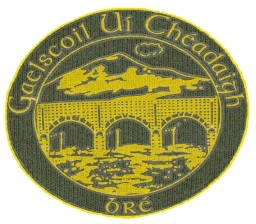 Gaelscoil Uí Chéadaigh, Bóthar Vevay, Bré, Co. Chill Mhantáinr-phost: oifig@gaelscoiluicheadaigh.ie suíomh gréasáin:www.gaelscoiluicheadaigh.ie Guthán: 01-2865044	Príomhoide: Manus Breathnach	Uimhir Rolla: 20016DFoirm Iarratais Naíonáin Shóisearacha 2024/2025Application Form Junior Infants 2024/2025Ainm an Pháiste (mar atá ar an teastas breithe)Child’s Name (as on birth certificate)Dáta BreitheDate of Birth   Uimhir/Number    PPSN	Seoladh Baile		Home AddressAn bhfuil aon siblíní leis an bpáiste ag freastal ar an scoil?Does the child have any siblings attending the school?Is mian liom go gcuirfear ainm mo pháiste ar liosta na n-iarratasóirí do Naíonáin Shóisearacha 2024 - 2025.I wish my child’s name to be placed on your list of applicants for the Junior Infants 2024 – 2025.Síniú Tuismitheora / Caomhnóra	DátaParent’s / Guardian’s Signature	Date  	Glacaimid leis an bhfoirm seo a bheith líonta go digiteach nó de láimh agus scannálta. Is ar ríomhphost amháin a ghlacfar le hiarratas chuig oifig@gaelscoiluicheadaigh.ie. Is é an dáta a fhaighimid an ríomhphost an dáta clárúcháin a thabharfar don pháiste. Má fhaighimid ríomhphost roimh 2ú Deireadh Fómhair is é sin an dáta a thabharfar. Muna bhfaightear admháil ón scoil ar an ríomhphost laistigh de thrí lá scoile tá sé de dhualgas ort teagmháil a dhéanamh leis an scoil chun an scéal a fhiosrú. Muna bhfuil foirm líonta i gceart leis an eolas cuí, ní ghlacfar leis. Is é an dáta a fhaightear foirm atá líonta i gceart a úsáidfear.This form may be completed digitally or by hand and scanned. Applications will only be accepted by e-mail to oifig@gaelscoiluicheadaigh.ie. Your registration date will be the date we receive the e-mail. If we receive it before the 2nd  of October, that is the date you will be given. If you do not get an acknowledgement of your e-mail within 3 working days it is your responsibility to contact the school. If  a form is not completed fully and correctly it will not be accepted. It is the date on which we receive a fully completed form which will be used.Foirm iarratais le seoladh ar ais chuig oifig@gaelscoiluicheadaigh.ie roimh dheireadh an lae scoile ar an Aoine 27/10/2023.Completed application forms to be returned to oifig@gaelscoiluicheadaigh.ie before the end of the day on Friday 27/10/2023.Ainm Tuismitheoir/Caomhnóir 1Name of Parent/Guardian 1Guthán PócaMobile PhoneRíomhphostEmailAinm Tuismitheoir/Caomhnóir 2Name of Parent/Guardian 2Guthán PócaMobile PhoneRíomhphostEmailCumas sa Ghaeilge                                  Gan aon Ghaeilge        Gaeilge Scoile         Go Maith           Líofa Competence in Spoken Irish                        No Irish                School Irish             Good              FluentTuismitheoir/Caomhnóir 1     Tuismitheoir/Caomhnóir 2